ПРАВИТЕЛЬСТВО САХАЛИНСКОЙ ОБЛАСТИПОСТАНОВЛЕНИЕот 27 декабря 2018 г. N 654О ЕДИНОВРЕМЕННОЙ ДЕНЕЖНОЙ ВЫПЛАТЕ НА ПРИОБРЕТЕНИЕ ТВЕРДОГОТОПЛИВА (УГОЛЬ, ДРОВА) ГРАЖДАНАМ (СЕМЬЯМ), ПРОЖИВАЮЩИМНА ТЕРРИТОРИИ САХАЛИНСКОЙ ОБЛАСТИ В НЕГАЗИФИЦИРОВАННЫХ ДОМАХИ ДОМАХ, НЕ ИМЕЮЩИХ ЦЕНТРАЛИЗОВАННОГО ТЕПЛОСНАБЖЕНИЯВ рамках реализации Федерального закона от 21.12.2021 N 414-ФЗ "Об общих принципах организации публичной власти в субъектах Российской Федерации" Правительство Сахалинской области постановляет:(в ред. Постановления Правительства Сахалинской области от 04.08.2022 N 342)1. Установить единовременную денежную выплату на приобретение твердого топлива (уголь, дрова) гражданам (семьям), проживающим на территории Сахалинской области в негазифицированных домах и домах, не имеющих централизованного теплоснабжения.(в ред. Постановления Правительства Сахалинской области от 29.08.2022 N 384)2. Утвердить Порядок предоставления единовременной денежной выплаты на приобретение твердого топлива (уголь, дрова) гражданам (семьям), проживающим на территории Сахалинской области в негазифицированных домах и домах, не имеющих централизованного теплоснабжения (прилагается).(в ред. Постановления Правительства Сахалинской области от 29.08.2022 N 384)3. Опубликовать настоящее постановление в газете "Губернские ведомости", на официальном сайте Губернатора и Правительства Сахалинской области, на "Официальном интернет-портале правовой информации".4. Провести в муниципальных образованиях Сахалинской области в 2022 - 2023 годах эксперимент по предоставлению единовременной денежной выплаты на приобретение твердого топлива (уголь) по предстоящим расходам с использованием социальных счетов в период по 31 июля 2023 года (далее - эксперимент).4.1. Установить, что под "социальными счетами" понимаются предоплаченные карты, используемые для перевода электронных денежных средств, предоставленные в соответствии с Федеральным законом от 27.06.2011 N 161-ФЗ "О национальной платежной системе" оператором электронных денежных средств, с которым органом, уполномоченным настоящим постановлением на предоставление меры социальной поддержки, заключено соглашение о взаимодействии при переводах денежных средств.Сведения об операторах электронных денежных средств, с которыми уполномоченным органом заключено соглашение о взаимодействии при переводах денежных средств, размещаются на официальном сайте министерства социальной защиты Сахалинской области, а также предоставляются гражданам при подаче заявления на получение единовременной денежной выплаты.4.2. Установить, что в период проведения эксперимента граждане, имеющие право на получение единовременной денежной выплаты на приобретение твердого топлива (уголь), вправе самостоятельно выбрать способ получения единовременной денежной выплаты (по фактическим расходам либо по предстоящим расходам с использованием социального счета).4.3. Установить, что в период проведения эксперимента единовременная денежная выплата по предстоящим расходам на приобретение твердого топлива (уголь) с использованием социальных счетов предоставляется за приобретение твердого топлива (уголь) у поставщиков твердого топлива (уголь), участвующих в эксперименте, определенных в порядке, установленном министерством жилищно-коммунального хозяйства Сахалинской области.(п. 4 введен Постановлением Правительства Сахалинской области от 29.08.2022 N 384)5. Настоящее постановление вступает в силу по истечении 10 дней после дня его официального опубликования и распространяет действие на правоотношения, возникшие с 15 августа 2018 года.Исполняющий обязанности председателяПравительства Сахалинской областиА.В.БеликУтвержденпостановлениемПравительства Сахалинской областиот 27.12.2018 N 654ПОРЯДОКПРЕДОСТАВЛЕНИЯ ЕДИНОВРЕМЕННОЙ ДЕНЕЖНОЙ ВЫПЛАТЫНА ПРИОБРЕТЕНИЕ ТВЕРДОГО ТОПЛИВА (УГОЛЬ, ДРОВА)ГРАЖДАНАМ (СЕМЬЯМ), ПРОЖИВАЮЩИМ НА ТЕРРИТОРИИСАХАЛИНСКОЙ ОБЛАСТИ В НЕГАЗИФИЦИРОВАННЫХ ДОМАХИ ДОМАХ, НЕ ИМЕЮЩИХ ЦЕНТРАЛИЗОВАННОГО ТЕПЛОСНАБЖЕНИЯ1. Настоящий Порядок определяет порядок и условия предоставления единовременной денежной выплаты (далее - ЕДВ) на приобретение твердого топлива (уголь, дрова) гражданам (семьям), проживающим на территории Сахалинской области в негазифицированных домах и домах, не имеющих централизованного теплоснабжения.(в ред. Постановления Правительства Сахалинской области от 29.08.2022 N 384)2. Право на ЕДВ имеют граждане (семьи), проживающие на территории Сахалинской области в негазифицированных домах и в домах, не имеющих централизованного теплоснабжения, в текущем отопительном периоде, при условии приобретения твердого топлива (уголь, дрова) по ценам, превышающим предельные максимальные розничные цены на твердое топливо (уголь, дрова), установленным региональной энергетической комиссией Сахалинской области (далее - РЭК) для соответствующего муниципального образования.(п. 2 в ред. Постановления Правительства Сахалинской области от 29.08.2022 N 384)3. В случаях если гражданин (семья) зарегистрирован (зарегистрирована) по одному адресу проживания, но фактически проживает по другому адресу, ЕДВ предоставляется на жилое помещение по адресу фактического проживания.Данный факт подтверждается посредством комиссионного обследования фактического места проживания гражданина (семьи), проводимого государственным казенным учреждением "Центр социальной поддержки Сахалинской области" (далее - Центр), оформленного в виде акта, подписанного тремя соседями и заверенного уполномоченным должностным лицом Центра.4. ЕДВ предоставляется гражданам (семьям) за отопительный период с августа текущего года по июль следующего по объемам, указанным в заявлении, в пределах максимальной потребности на одно домохозяйство:- по фактическим расходам на приобретение одного вида твердого топлива (дрова либо уголь);- по предстоящим расходам на приобретение твердого топлива (уголь) - в случае подачи заявки на приобретение твердого топлива (уголь) у поставщиков твердого топлива (уголь), определенных министерством жилищно-коммунального хозяйства Сахалинской области, с использованием социального счета.Максимальная потребность в твердом топливе на одно домохозяйство за отопительный период составляет 9 тонн угля либо 16 куб. м дров.(п. 4 в ред. Постановления Правительства Сахалинской области от 29.08.2022 N 384)5. При определении права на ЕДВ в случае, если гражданин (семья) имеет в собственности несколько жилых домов, не имеющих централизованного теплоснабжения, ЕДВ предоставляется только в отношении одного жилого помещения по выбору гражданина (семьи).На одно жилое помещение может быть предоставлена только одна ЕДВ.6. Расчет ЕДВ осуществляется по следующей формуле:(в ред. Постановления Правительства Сахалинской области от 29.08.2022 N 384)ЕДВфакт = (Цэо - Цуст) * х, где:Цэо - экономически обоснованная цена на твердое топливо (уголь, дрова), определенная РЭК для соответствующего муниципального образования;Цуст - цена на твердое топливо (уголь, дрова), установленная приказом РЭК для соответствующего муниципального образования;х - объем твердого топлива (уголь, дрова), приобретенный либо планируемый к приобретению, с учетом максимальной потребности на одно домохозяйство, установленной абзацем 4 пункта 4 настоящего Порядка.(в ред. Постановления Правительства Сахалинской области от 29.08.2022 N 384)7. В случае если фактическая цена приобретенного твердого топлива (уголь, дрова) менее экономически обоснованной цены на твердое топливо (уголь, дрова), определенной РЭК для соответствующего муниципального образования, расчет ЕДВ, подлежащей выплате, осуществляется по следующей формуле:ЕДВфакт = (Цфакт - Цуст) * х, где:Цфакт - фактическая цена приобретенного твердого топлива (уголь, дрова), подтвержденная документально;Цуст - цена на твердое топливо (уголь, дрова), установленная приказом РЭК для соответствующего муниципального образования;х - фактически приобретенный объем твердого топлива (уголь, дрова), подтвержденный документально. При этом х не может превышать максимальную потребность, подлежащую компенсации, на одно домохозяйство равную 9 тоннам угля либо 16 куб. м дров.В случае если фактическая цена приобретенного твердого топлива (уголь, дрова) менее цены на твердое топливо (уголь, дрова), установленной приказом РЭК для соответствующего муниципального образования, в предоставлении ЕДВ отказывается.Для целей расчета размера ЕДВ РЭК ежегодно в срок до 15 января направляет в министерство социальной защиты Сахалинской области утвержденные сведения об установленных и экономически обоснованных ценах на твердое топливо (уголь, дрова).(в ред. Постановления Правительства Сахалинской области от 11.12.2020 N 571)7.1. В случае если размер ЕДВ, предоставленной по предстоящим расходам на приобретение твердого топлива (уголь), превышает сумму фактически понесенных расходов на приобретение твердого топлива (уголь) в заявленном объеме (но не более максимальной потребности), сумма излишне выплаченных средств ЕДВ подлежит возмещению в бюджет Сахалинской области в течение месяца со дня приобретения твердого топлива (уголь) в заявленном объеме.(п. 7.1 в ред. Постановления Правительства Сахалинской области от 29.08.2022 N 384)8. Назначение ЕДВ осуществляется на основании заявления гражданина (далее - заявитель) либо лица, действующего от имени и в интересах заявителя на основании доверенности (доверенное лицо), законного представителя заявителя (опекуна (попечителя) (далее - представитель заявителя), поданного в Центр в письменном виде по форме N 1 к настоящему Порядку (далее - заявление).(в ред. Постановления Правительства Сахалинской области от 29.08.2022 N 384)В случае представления заявления при личном обращении заявителя (представителя заявителя) предъявляется документ, удостоверяющий личность заявителя (представителя заявителя), для удостоверения личности и сверки данных, указанных в заявлении (паспорт гражданина Российской Федерации, временное удостоверение личности гражданина Российской Федерации, паспорт иностранного гражданина, вид на жительство в Российской Федерации, удостоверение беженца или свидетельство о рассмотрении ходатайства о признании беженцами на территории Российской Федерации по существу, удостоверение вынужденного переселенца или свидетельство о предоставлении временного убежища на территории Российской Федерации).(в ред. Постановления Правительства Сахалинской области от 29.08.2022 N 384)В случае представления заявления представителем заявителя, являющимся доверенным лицом заявителя, дополнительно предъявляется оформленная в соответствии с законодательством Российской Федерации доверенность для физических лиц либо ее копия, заверенная в установленном законодательством порядке.В случае представления заявления представителем заявителя, являющимся опекуном (попечителем) заявителя, реквизиты документа (наименование, номер, дата выдачи, кем выдан), подтверждающего установление опеки (попечительства), указываются в заявлении.Одновременно с заявлением заявитель (представитель заявителя) обязан представить:- документы, подтверждающие право пользования жилым помещением, право на которое не зарегистрировано в Едином государственном реестре недвижимости;- документы, подтверждающие отсутствие подключения жилого помещения (дома) к системе централизованного теплоснабжения;абзац утратил силу. - Постановление Правительства Сахалинской области от 29.08.2022 N 384;- решение суда, подтверждающее факт проживания на территории Сахалинской области, - в случае отсутствия регистрации по месту жительства либо по месту пребывания на территории Сахалинской области;- реквизиты счета, открытого в российской кредитной организации - в случае выбора заявителем способа выплаты путем перечисления на банковский счет;(в ред. Постановления Правительства Сахалинской области от 29.08.2022 N 384)- сведения о социальном счете - в случае назначения ЕДВ по предстоящим расходам на приобретение твердого топлива (уголь) с использованием социального счета.(абзац введен Постановлением Правительства Сахалинской области от 29.08.2022 N 384)Для получения ЕДВ по фактическим расходам заявитель обязан в течение отопительного периода, но не позднее 31 июля, представить в Центр документы, подтверждающие понесенные расходы заявителя на приобретение твердого топлива (уголь, дрова) (счета, квитанции, кассовые чеки, товарные накладные), содержащие сведения о дате приобретения топлива, об адресе доставки топлива, виде топлива, цене (при наличии) и приобретенном объеме топлива (в тоннах, килограммах, кубических метрах).(абзац введен Постановлением Правительства Сахалинской области от 29.08.2022 N 384)(п. 8 в ред. Постановления Правительства Сахалинской области от 11.12.2020 N 571)8.1. Назначение ЕДВ возможно в упреждающем (проактивном) режиме, предусмотренном статьей 7.3 Федерального закона от 27.07.2010 N 210-ФЗ "Об организации предоставления государственных и муниципальных услуг" (далее - упреждающий (проактивный) режим).Основанием для назначения гражданину ЕДВ в упреждающем (проактивном) режиме является поступление от министерства жилищно-коммунального хозяйства Сахалинской области сведений, полученных от поставщиков твердого топлива (уголь, дрова), о факте приобретения гражданином твердого топлива (дрова, уголь) либо о поданной заявке на приобретение твердого топлива (уголь) и открытии социального счета - от операторов электронных денежных средств, с которыми Центром заключено соглашение о взаимодействии при переводах денежных средств.(в ред. Постановления Правительства Сахалинской области от 29.08.2022 N 384)Указанные сведения направляются министерством жилищно-коммунального хозяйства Сахалинской области в Центр на основании соглашения, заключенного между министерством жилищно-коммунального хозяйства Сахалинской области, министерством социальной защиты Сахалинской области (далее - министерство) и Центром, при наличии согласия гражданина на обработку его персональных данных.Обязанность гражданина в предоставлении документов (сведений) отсутствует в случае наличия в Центре документов (сведений) (в автоматизированной системе "Адресная социальная помощь"), подтверждающих:- право пользования жилым помещением, занимаемым гражданином, которое не зарегистрировано в Едином государственном реестре недвижимости;- отсутствие подключения жилого помещения (дома) к системе централизованного теплоснабжения;- факт проживания на территории Сахалинской области, установленный решением суда (при отсутствии регистрации по месту жительства либо по месту пребывания на территории Сахалинской области);- фактически понесенные расходы на приобретение твердого топлива (уголь).(абзац введен Постановлением Правительства Сахалинской области от 29.08.2022 N 384)Центр в течение 3-х рабочих дней со дня получения сведений от министерства жилищно-коммунального хозяйства Сахалинской области запрашивает в порядке межведомственного информационного взаимодействия, в том числе в электронной форме либо посредством Единой государственной информационной системы социального обеспечения (далее - ЕГИССО) сведения, предусмотренные пунктом 10 настоящего Порядка.Центр в течение 2-х рабочих дней после получения сведений, предусмотренных пунктом 10 настоящего Порядка, в порядке межведомственного взаимодействия и подтверждения права гражданина на меру социальной поддержки направляет гражданину:- уведомление о возможности подачи заявления о назначении ЕДВ для немедленного получения результата предоставления такой услуги с указанием сведений о проведенных в целях подготовки данного результата мероприятиях, а также о порядке и способах подачи заявления о назначении ЕДВ - при отсутствии заявления гражданина о предоставлении меры социальной поддержки;- уведомление о проведенных мероприятиях в целях подготовки результата предоставления услуги по назначению ЕДВ и результате предоставления данной услуги с использованием портала государственных и муниципальных услуг - при наличии заявления гражданина о назначении ЕДВ, право на которую у него может возникнуть в будущем.Решение о назначении ЕДВ в упреждающем (проактивном) режиме в соответствии со статьей 7.3 Федерального закона от 27.07.2010 N 210-ФЗ "Об организации предоставления государственных и муниципальных услуг" принимается в день подачи заявления гражданином.(в ред. Постановления Правительства Сахалинской области от 29.08.2022 N 384)(п. 8.1 введен Постановлением Правительства Сахалинской области от 04.08.2022 N 342)9. Заявитель (представитель заявителя) вправе представить самостоятельно следующие документы и сведения:- сведения о страховом номере индивидуального лицевого счета в системе обязательного пенсионного страхования заявителя;- сведения об установлении опеки (попечительства) - в случае подачи заявления опекуном (попечителем);- документ, подтверждающий регистрацию по месту жительства (пребывания) заявителя на территории Сахалинской области;- документы, подтверждающие право пользования жилым помещением, право на которое зарегистрировано в Едином государственном реестре недвижимости;- справку, выданную органами местного самоуправления, подтверждающую факт приобретения топлива, по форме N 2 к настоящему Порядку.Центр не вправе требовать от заявителя (представителя заявителя) представления сведений либо документов, указанных в настоящем пункте Порядка.(п. 9 в ред. Постановления Правительства Сахалинской области от 11.12.2020 N 571)10. Центр в течение 3-х рабочих дней со дня приема заявления и прилагаемых к нему документов, в случае непредставления документов (сведений) заявителем (представителем заявителя) самостоятельно, запрашивает в порядке межведомственного взаимодействия, в том числе в электронной форме либо посредством ЕГИССО:(в ред. Постановления Правительства Сахалинской области от 04.08.2022 N 342)- сведения, подтверждающие факт приобретения топлива, по форме N 2 к настоящему Порядку (в случае назначения ЕДВ по фактически понесенным расходам) - у органа местного самоуправления;(в ред. Постановления Правительства Сахалинской области от 29.08.2022 N 384)- сведения о страховом номере индивидуального лицевого счета в системе обязательного пенсионного страхования заявителя - у Фонда пенсионного и социального страхования Российской Федерации;(в ред. Постановления Правительства Сахалинской области от 23.09.2022 N 427)- сведения, подтверждающие регистрацию по месту жительства (пребывания) заявителя на территории Сахалинской области, - у МВД России;- сведения о правах отдельного лица на имеющиеся у него объекты недвижимости - в Управлении Росреестра по Сахалинской области.(п. 10 в ред. Постановления Правительства Сахалинской области от 11.12.2020 N 571)11. Заявление и документы, предусмотренные настоящим Порядком, могут быть представлены заявителем (представителем заявителя) в Центр:- непосредственно в Центр или через многофункциональный центр предоставления государственных и муниципальных услуг (далее - МФЦ), с которым министерством и Центром заключено соглашение о взаимодействии (заявитель вправе обратиться в любой Центр по своему выбору);(в ред. Постановления Правительства Сахалинской области от 04.08.2022 N 342)- посредством почтового отправления с описью вложения и уведомлением о вручении;- в форме электронного документа через "Личный кабинет" заявителя (далее - личный кабинет) с использованием Единого портала государственных и муниципальных услуг (функций) и/или Портала государственных и муниципальных услуг (функций) Сахалинской области (далее - портал).Обращение за получением ЕДВ осуществляется с использованием электронных документов, подписанных простой электронной подписью.При личном обращении заявителем (представителем заявителя) представляются оригиналы документов либо их копии, заверенные в установленном законодательством порядке. Текст представленных документов должен быть читаем с возможностью их сканирования и последующего отображения в электронном виде.Копии документов, прилагаемые к заявлению, направленные заявителем (представителем заявителя) почтовым отправлением, должны быть заверены в установленном законодательством порядке.Ответственность за достоверность и полноту представляемых документов и сведений, являющихся основанием для принятия решения о назначении ЕДВ, возлагается на заявителя.(п. 11 в ред. Постановления Правительства Сахалинской области от 20.02.2021 N 53)12. Основанием для отказа в приеме документов, необходимых для назначения ЕДВ, является отсутствие документов, подтверждающих личность заявителя (представителя заявителя), или отказ предъявить такие документы.(п. 12 в ред. Постановления Правительства Сахалинской области от 11.12.2020 N 571)13. Регистрация заявления и документов, направленных почтой или через МФЦ, осуществляется в день их поступления в Центр.(п. 13 в ред. Постановления Правительства Сахалинской области от 11.12.2020 N 571)14. ЕДВ предоставляется на основании решения о ее назначении, принятого министерством. Решение о назначении или об отказе в назначении ЕДВ оформляется и подписывается уполномоченным министерством лицом по результатам рассмотрения письменного заявления заявителя (представителя заявителя) и прилагаемых к нему документов, установленных пунктами 8, 9 настоящего Порядка, не позднее 10-ти рабочих дней со дня поступления заявления и документов в Центр.(в ред. Постановления Правительства Сахалинской области от 04.08.2022 N 342)Заявителю в течение 5-ти рабочих дней со дня принятия решения через личный кабинет направляется соответствующее извещение.(в ред. Постановления Правительства Сахалинской области от 29.08.2022 N 384)При указании в заявлении СМС-сообщения в качестве способа информирования о принятом решении извещение направляется посредством СМС-сообщения на номер, указанный заявителем в заявлении об установлении мер социальной поддержки.В ином случае извещение направляется:- почтовым отправлением на адрес, указанный в заявлении, - в случае подачи заявления и документов непосредственно в Центр либо при направлении по почте;- в МФЦ - в случае подачи заявления и документов через МФЦ для дальнейшего вручения заявителю;- в личный кабинет заявителя - в случае подачи заявления и документов через портал.В случае принятия решения об отказе в назначении ЕДВ и выборе СМС-сообщения в качестве способа информирования заявителю направляется СМС-сообщение о принятии решения об отказе с обязательным направлением извещения об отказе, в котором указываются причины отказа и порядок обжалования принятого решения, почтовым отправлением на адрес, указанный в заявлении.(п. 14 в ред. Постановления Правительства Сахалинской области от 20.02.2021 N 53)15. В назначении ЕДВ отказывается в следующих случаях:1) отсутствие права на ЕДВ (несоответствие требованиям пункта 2 настоящего Порядка);2) представления неполного пакета документов, предусмотренных пунктом 8 настоящего Порядка;3) обнаружения обстоятельств или документов, опровергающих достоверность сведений, представленных заявителем (представителем заявителя) в подтверждение права;4) обращения за назначением ЕДВ в течение одного отопительного периода в объеме, превышающем максимальную потребность, подлежащую компенсации;5) если фактическая цена приобретенного твердого топлива (уголь, дрова) менее цены на твердое топливо (уголь, дрова), установленной приказом РЭК для соответствующего муниципального образования, или равна ей;6) получения в одном отопительном периоде мер социальной поддержки на возмещение части затрат за приобретенное топливо по иным основаниям, предоставляемым в соответствии с законодательством Российской Федерации, Сахалинской области, в размере, превышающем размер ЕДВ, подлежащий выплате в соответствии с настоящим Порядком.(п. 15 в ред. Постановления Правительства Сахалинской области от 11.12.2020 N 571)16. В случае предоставления гражданам мер социальной поддержки на приобретение твердого топлива по нескольким основаниям, предоставляемым в соответствии с законодательством Российской Федерации, Сахалинской области и настоящим Порядком, суммарный размер выплаты указанных мер не может превышать фактически понесенные расходы граждан за один отопительный период.(п. 16 введен Постановлением Правительства Сахалинской области от 04.06.2019 N 241; в ред. Постановлений Правительства Сахалинской области от 11.12.2020 N 571, от 29.08.2022 N 384)17. Выплата ЕДВ на приобретение одного вида твердого топлива (дрова либо уголь) по фактическим расходам производится по выбору заявителя через организации федеральной почтовой связи либо путем перечисления на счета, открытые в российских кредитных организациях, в течение 30 дней со дня представления в Центр документов, подтверждающих понесенные расходы.Зачисление средств ЕДВ по предстоящим расходам на приобретение твердого топлива (уголь) производится на социальный счет в течение 7 рабочих дней со дня принятия решения о назначении ЕДВ.(п. 17 в ред. Постановления Правительства Сахалинской области от 29.08.2022 N 384)17.1. Способ получения ЕДВ может быть изменен по заявлению гражданина, поданному в Центр. При этом в случае предоставления ЕДВ по предстоящим расходам выплата ЕДВ по фактическим расходам осуществляется после возврата гражданином неиспользованных средств ЕДВ, предоставленных по предстоящим расходам.(п. 17.1 введен Постановлением Правительства Сахалинской области от 29.08.2022 N 384)18. Финансирование расходов, связанных с доставкой и пересылкой ЕДВ через отделения почтовой связи и российские кредитные организации, осуществляется за счет средств, предусмотренных в областном бюджете на эти цели.Центр не несет ответственность за невыплаченные суммы ЕДВ в случае непредставления получателем сведений о закрытии или изменении лицевого счета в кредитной организации.Излишне выплаченные суммы ЕДВ возмещаются получателями, а в случае спора взыскиваются в судебном порядке.19. Ответственность за нецелевое использование денежных средств, предусмотренных для ЕДВ, несет Центр.20. За нарушение условий настоящего Порядка должностные лица несут ответственность в соответствии с действующим законодательством.21. Контроль за соблюдением Центром настоящего Порядка осуществляется министерством социальной защиты Сахалинской области.22. Действия (бездействие) и решения министерства и Центра обжалуются во внесудебном и судебном порядке в соответствии с законодательством Российской Федерации.Граждане вправе обжаловать действия (бездействие) и решения Центра во внесудебном порядке путем обращения в министерство.Жалоба рассматривается министерством в случае, если порядок предоставления государственной услуги был нарушен вследствие решений и действий (бездействия) Центра, его руководителя.(в ред. Постановлений Правительства Сахалинской области от 11.12.2020 N 571, от 04.08.2022 N 342)Форма N 1к Порядкупредоставления единовременнойденежной выплаты на приобретениетвердого топлива (уголь, дрова)гражданам (семьям), проживающимна территории Сахалинской областив негазифицированных домахи домах, не имеющихцентрализованного теплоснабжения,утвержденному постановлениемПравительства Сахалинской областиот 27.12.2018 N 654                                      Государственное казенное учреждение                                      "Центр социальной поддержки                                      Сахалинской области"                                      _____________________________________                                      _____________________________________                                               (Ф.И.О. заявителя)                                      проживающего по адресу:                                      _____________________________________                                      _____________________________________                                      дата рождения _______________________                                      документ, удостоверяющий личность:                                      наименование: _______________________                                      серия _________ N ___________________                                      выдан (когда и кем) _________________                                      _____________________________________                                      СНИЛС _______________________________                                      телефон _____________________________                                      электронная почта (при наличии):                                      _____________________________________                                      _____________________________________                                      ____________________________________,                                        (Ф.И.О. представителя заявителя)                                      дата рождения _______________________                                      документ, удостоверяющий личность:                                      наименование: _______________________                                      серия _________ N ___________________                                      выдан (когда и кем) _________________                                      _____________________________________                                      реквизиты документа,                                      подтверждающего полномочия:                                      наименование: _______________________                                      серия _____________ N _______________                                      выдан (когда и кем) _________________                                      _____________________________________                                      телефон _____________________________                                      электронная почта (при наличии):                                      _____________________________________                            ЗАЯВЛЕНИЕ N _______    Прошу   назначить   единовременную  денежную  выплату  на  приобретениетвердого топлива в объеме ________________________________________________:                            (максимальная потребность в твердом топливе                            на одно домохозяйство за отопительный период                             составляет 9 тонн угля либо 16 куб. м дров)    ┌─┐    │ │ - по фактическим расходам (нужное указать)    └─┘    ┌─┐    │ │ - по предстоящим расходам (нужное указать)    └─┘как  гражданам  (семье),  проживающим  на  территории Сахалинской области внегазифицированном  доме/доме,  не имеющем централизованного теплоснабжения(нужное подчеркнуть).Выплату прошу перечислять:______________________________________________________________________________________________________________________________________________________   (указать: по фактическим расходам - через почтовое отделение (адрес),        на банковский счет (номер счета), по предстоящим расходам -                     на социальный счет (номер счета)    Даю  согласие  на  удержание  излишне  выплаченной суммы единовременнойденежной выплаты.Опись документов, прилагаемых к заявлению    Даю согласие на обработку своих персональных данных    О принятом решении о назначении либо отказе в назначении единовременнойденежной выплаты прошу известить:___________________________________________________________________________         (посредством СМС-сообщения, путем направления (вручения)                         письменного уведомления)Подпись заявителя (представитель заявителя) ________ дата "__" ____ 20__ г.Форма N 2к Порядкупредоставления единовременнойденежной выплаты на приобретениетвердого топлива (уголь, дрова)гражданам (семьям), проживающимна территории Сахалинской областив негазифицированных домахи домах, не имеющихцентрализованного теплоснабжения,утвержденному постановлениемПравительства Сахалинской областиот 27.12.2018 N 654                                  СПРАВКА    Дана в том, что гражданин(ка) ________________________________________,                                             (Ф.И.О. заявителя)проживающий(ая) по адресу ________________________________________________,                              (населенный пункт, улица, дом, квартира)___________________________________________________________________________приобрел(а) _______________________________________________________________            (вид топлива, кол-во тонн (куб. м), дата приобретения топлива,___________________________________________________________________________                   цена за тонну (куб. м) (при наличии))Основание: ________________________________________________________________Наименование должности _______________________________/расшифровка подписи/М.П.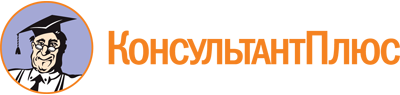 Постановление Правительства Сахалинской области от 27.12.2018 N 654
(ред. от 23.09.2022)
"О единовременной денежной выплате на приобретение твердого топлива (уголь, дрова) гражданам (семьям), проживающим на территории Сахалинской области в негазифицированных домах и домах, не имеющих централизованного теплоснабжения"
(вместе с "Порядком предоставления единовременной денежной выплаты на приобретение твердого топлива (уголь, дрова) гражданам (семьям), проживающим на территории Сахалинской области в негазифицированных домах и домах, не имеющих централизованного теплоснабжения")Документ предоставлен КонсультантПлюс

www.consultant.ru

Дата сохранения: 10.05.2023
 Список изменяющих документов(в ред. Постановлений Правительства Сахалинской областиот 04.06.2019 N 241, от 23.09.2020 N 447, от 11.12.2020 N 571,от 20.02.2021 N 53, от 04.08.2022 N 342, от 29.08.2022 N 384,от 23.09.2022 N 427)Список изменяющих документов(в ред. Постановлений Правительства Сахалинской областиот 04.06.2019 N 241, от 23.09.2020 N 447, от 11.12.2020 N 571,от 20.02.2021 N 53, от 04.08.2022 N 342, от 29.08.2022 N 384,от 23.09.2022 N 427)Абзац 3 пункта 4 в части предоставления единовременной денежной выплаты на приобретение твердого топлива (уголь) по предстоящим расходам с использованием социальных счетов действует по 31 июля 2023 года (пункт 8 Постановления Правительства Сахалинской области от 29.08.2022 N 384).Абзац 5 пункта 6 в части предоставления единовременной денежной выплаты на приобретение твердого топлива (уголь) по предстоящим расходам с использованием социальных счетов действует по 31 июля 2023 года (пункт 8 Постановления Правительства Сахалинской области от 29.08.2022 N 384).Пункт 7.1 в части предоставления единовременной денежной выплаты на приобретение твердого топлива (уголь) по предстоящим расходам с использованием социальных счетов действует по 31 июля 2023 года (пункт 8 Постановления Правительства Сахалинской области от 29.08.2022 N 384).Абзац 11 пункта 8 в части предоставления единовременной денежной выплаты на приобретение твердого топлива (уголь) по предстоящим расходам с использованием социальных счетов действует по 31 июля 2023 года (пункт 8 Постановления Правительства Сахалинской области от 29.08.2022 N 384).Абзац 2 пункта 8.1 в части предоставления единовременной денежной выплаты на приобретение твердого топлива (уголь) по предстоящим расходам с использованием социальных счетов действует по 31 июля 2023 года (пункт 8 Постановления Правительства Сахалинской области от 29.08.2022 N 384).Абзац 8 пункта 8.1 в части предоставления единовременной денежной выплаты на приобретение твердого топлива (уголь) по предстоящим расходам с использованием социальных счетов действует по 31 июля 2023 года (пункт 8 Постановления Правительства Сахалинской области от 29.08.2022 N 384).Абзац 2 пункта 17 в части предоставления единовременной денежной выплаты на приобретение твердого топлива (уголь) по предстоящим расходам с использованием социальных счетов действует по 31 июля 2023 года (пункт 8 Постановления Правительства Сахалинской области от 29.08.2022 N 384).Пункт 17.1 в части предоставления единовременной денежной выплаты на приобретение твердого топлива (уголь) по предстоящим расходам с использованием социальных счетов действует по 31 июля 2023 года (пункт 8 Постановления Правительства Сахалинской области от 29.08.2022 N 384).Список изменяющих документов(в ред. Постановления Правительства Сахалинской областиот 29.08.2022 N 384)N пп.Наименование документаКоличество (шт.)Список изменяющих документов(введена Постановлением Правительства Сахалинской областиот 04.06.2019 N 241;в ред. Постановления Правительства Сахалинской областиот 29.08.2022 N 384)